ČAROBEN TEDENPomlad se nam je skrila in ta teden nas čakajo malce nižje temperature… Pa nič zato, saj bo ta teden ČAROBEN. Pred vami je namreč teden poln zanimiv eksperimentov in čarobnih dogodivščin.PONEDELJEK, 30. 3. 2020PRESTRAŠENI POPERPotrebuješ:skodelico ali globok krožnikpopermilo ali detergent za pomivanje posodePostopek:Nekaj popra posuj po gladini vode. Nato poskusi namočiti prst v posodico z vodo in poprom. Kaj se zgodi? Poper se ti prilepi na prst. Hmmm, kaj pa se zgodi, če prst namočiš v detergent in ga nato namočiš v posodico z vodo in poprom? Zgodi se čarovnija! Tokrat se ti poper ne bo prilepil na prst.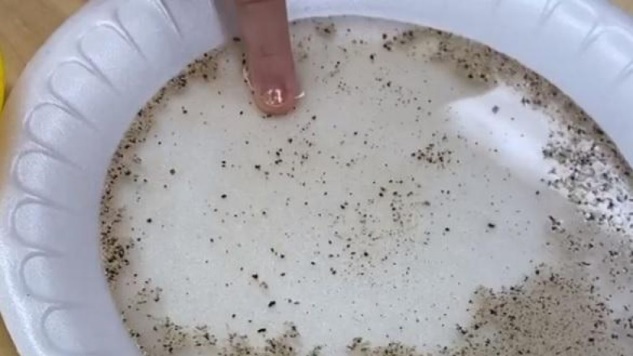 TOREK, 31. 3. 2020ČUDEŽNA MOČ JOGEOb teh vajah se sprosti, zadihaj in razgibaj.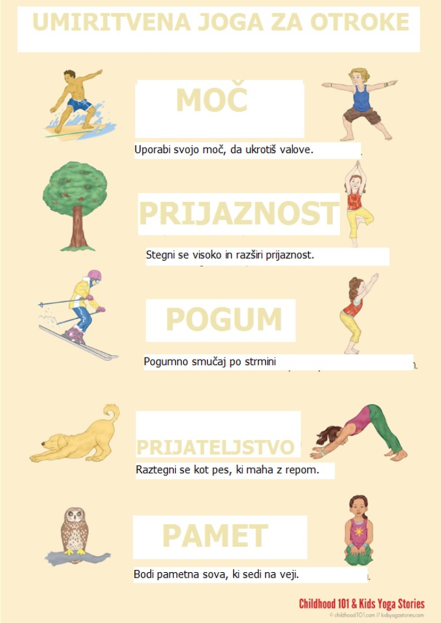 SREDA, 1. 4. 2020LAVA LUČKAPotrebujemo:jedilno oljevodačrnilo ali barvilo za živilašumeče tableteV visok kozarec nalijemo nekaj vodo in jo obarvamo s črnilom ali z barvilom za živila. Dolijemo jedilno olje skoraj do vrha kozarca. Nato počakamo, da sta olje in voda popolnoma ločena. Previdno dodamo koščke šumeče tablete. Ugasnemo luči in z žepno svetilko posvetimo pod steklen kozarec in že lahko opazujemo igro barv. 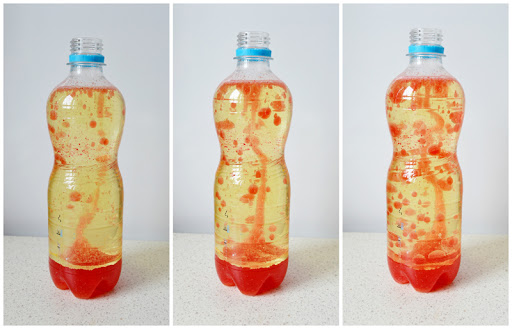 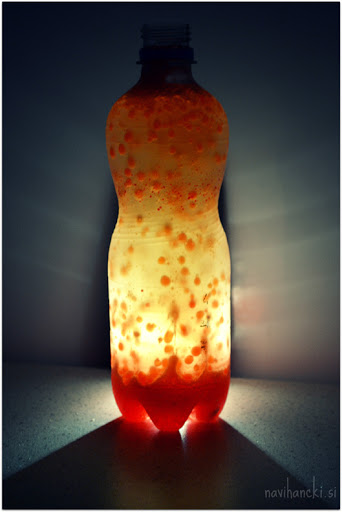 ČETRTEK, 2. 4. 2020ČAROBNE PRAVLJICE ZA LAHKO NOČPripravi si topel čaj, kakav ali vročo čokolado. Udobno se namesti in se potopi v svet čarobne domišljije.Pravljice lahko najdeš na tej povezavi: https://www.lahkonocnice.si/kategorije/vse-pravljice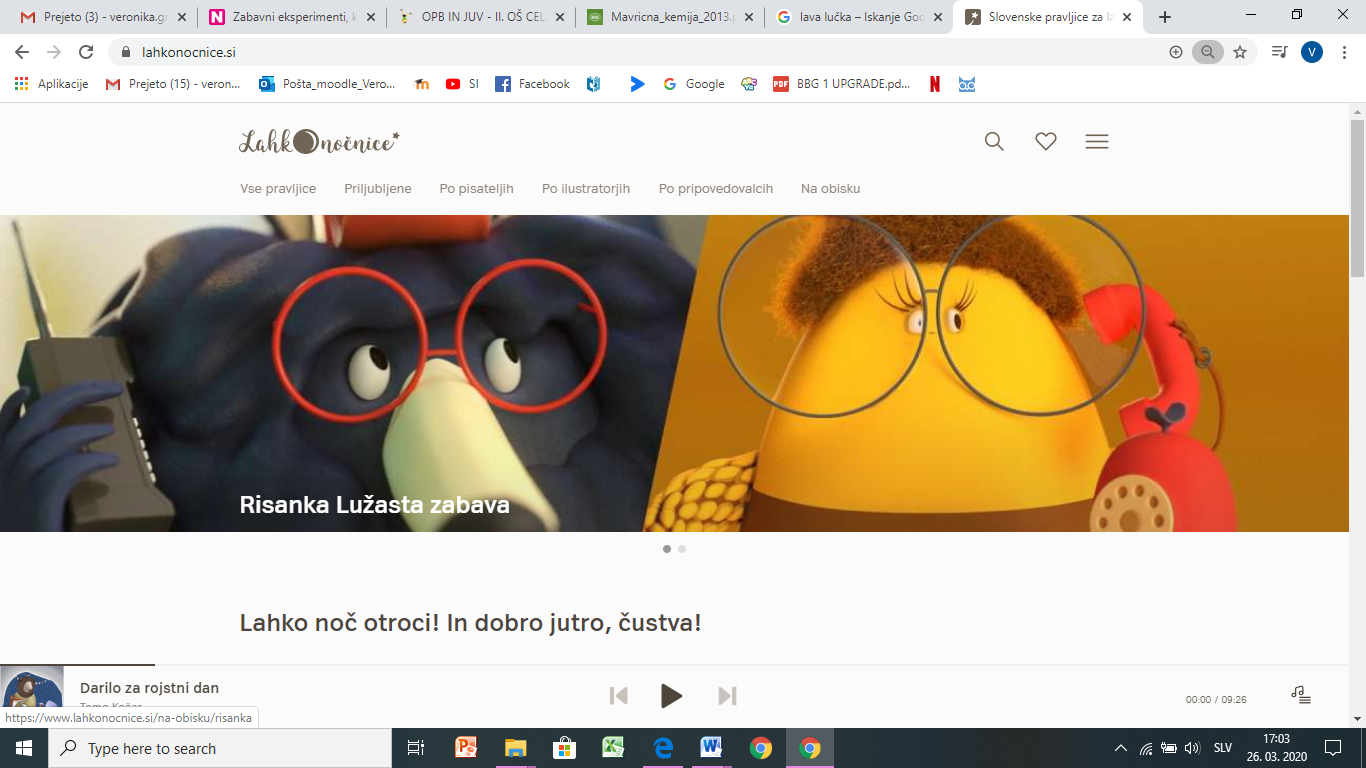 MAVRICAPotrebujemo vodo, krožnik in bombone (mnm's, smarties ali skittles). Bombone položimo v krog na krožnik, enega ob drugem (kot kaže slika). V sredino krožnika počasi začnemo nalivati vodo, tako da zapolnimo celoten krožnik. Počakamo nekaj trenutkov in opazujemo kaj se dogaja.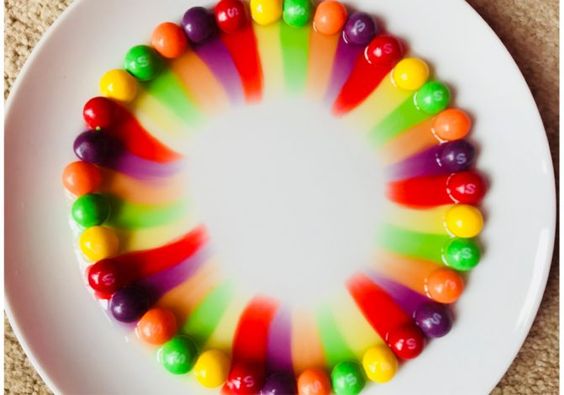 PETEK, 3. 4. 2020EKSPERIMENTIPOSKUS Z MLEKOM IN JEDILNIMI BARVAMIZa poskus potrebuješ:mlekojedilne barvepalčke za ušesadetergent za pomivanje posodeNa bel krožnih naliješ malo mleka, ravno toliko da ga dobro pokriješ. Na krožnik kapneš nekaj kapljic jedilne barve različnih barv. Vatirano palčko namočiš v detergent in se s palčko dotakneš mleka. Mleko se od palčke hitro umakne. Barvi naredita zelo lepe vzorčke čez čas pa se zmešata.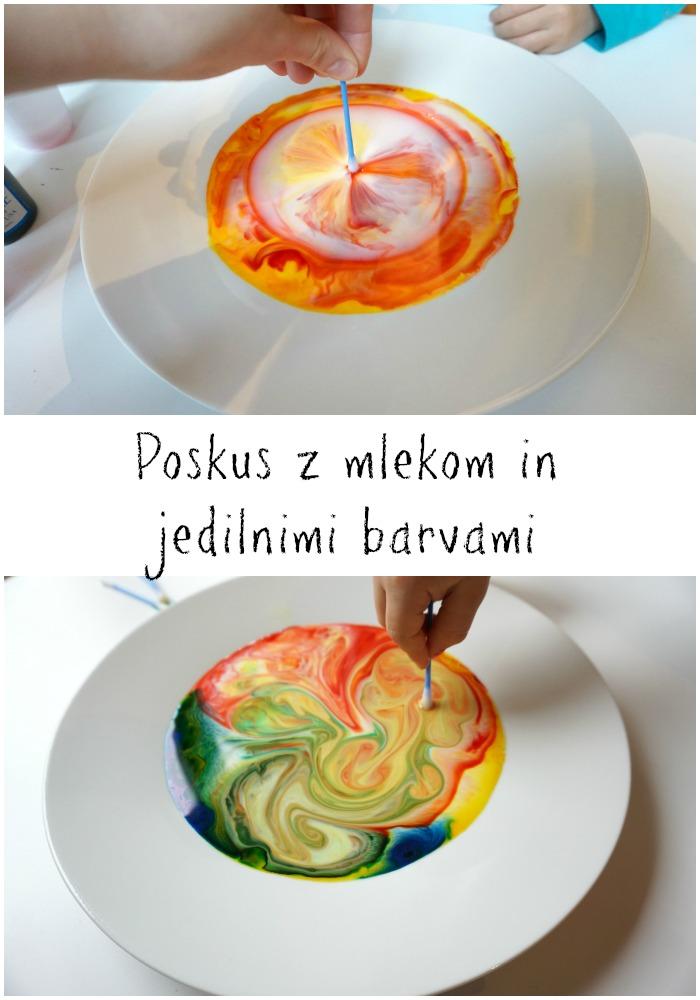 DOMAČI VULKANNajprej izdelaš slano testo. Za slano testo potrebuješ:1 skodelica vode2 skodelici moke1 skodelica soli1 žlica rastlinskega oljaZa pripravo vulkana pa potrebuješ:KozarecKisSoda bikarbona ali pecilni prašekSlano testo oblikuješ okoli kozarca, da bo imel več volumna in pravo obliko vulkana, na vrhu pa pustiš dovolj veliko odprtino za nadaljnje sestavine. V vulkan najprej vliješ barvo, nato kis do polovice kozarca, nazadnje pa dodaš zvrhano žlico sode bikarbone in še isti trenutek se je zabava začne! Vulkan začne bruhati peno oziroma lavo! 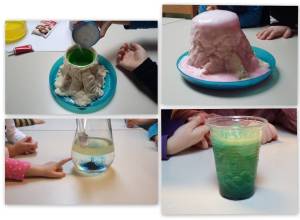 SOBOTA, 4. 4. 2020PREHRANJEVANJE IN SLADKANJESLADICA BREZ PEKEAli si vedel/a, da lahko pripraviš enostavno sladico brez peke?Potrebuješ:piškotejogurt po željisadje (jagode, banane, borovnice…)Najprej napolniš kozarček s predhodno zdrobljenimi piškoti, nato dodaš jogurtom in po vrhu še sadje. Po želji lahko okrasiš še s čokolado, mrvicami, perlicami… Prepusti se domišljiji in ne pozabite na ščepec čarovnije ;)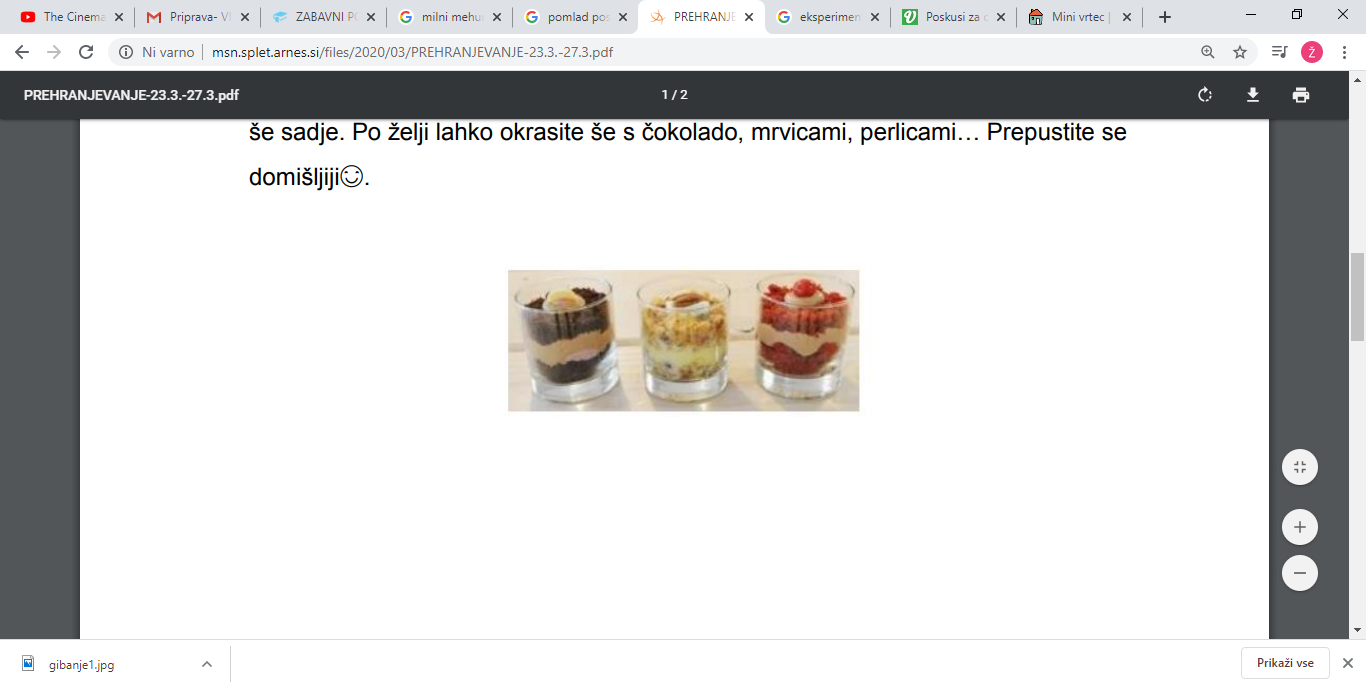 ČAROBNI SIRUP ZA ZDRAVJEPotrebuješ:1/2 litra medu1/2 kg limon - stisneš sok2 žlici naribanega hrena ali ingverja (pri ribanju prosi za pomoč odraslo osebo).Vse sestavine dobro zmešaš in jih pustiš 4 dni odležati v steklenem kozarcu.UPORABA:  2x dnevno zaužijte eno čajno žličko čarobnega sirupa.. Ob rednem uživanju zagotovo ne boš prehlajen!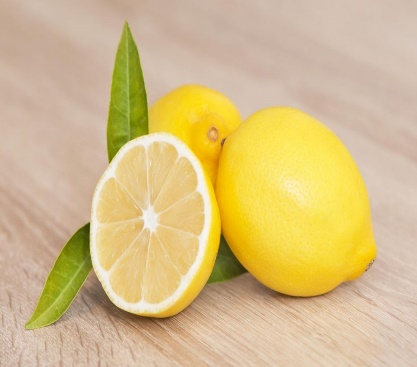 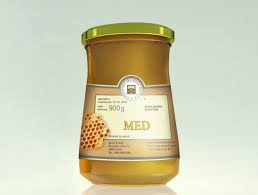 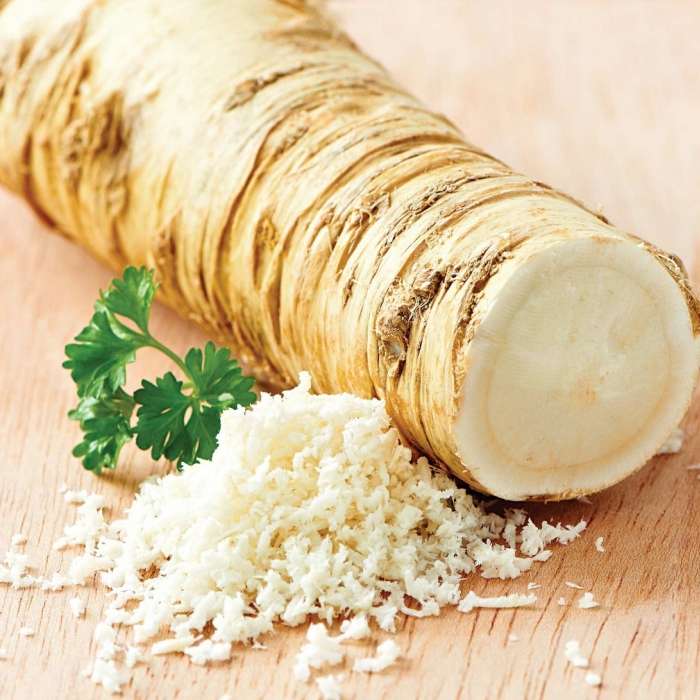 NEDELJA, 5. 4. 2020MAGIČNA TELOVADBAZate imam pripravljene nove, zabavne načine telovadbe!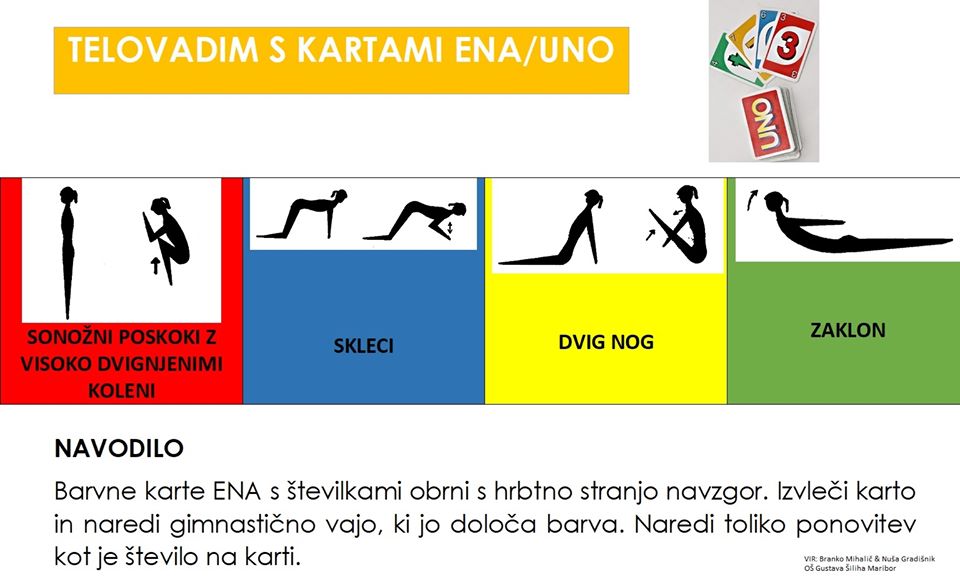 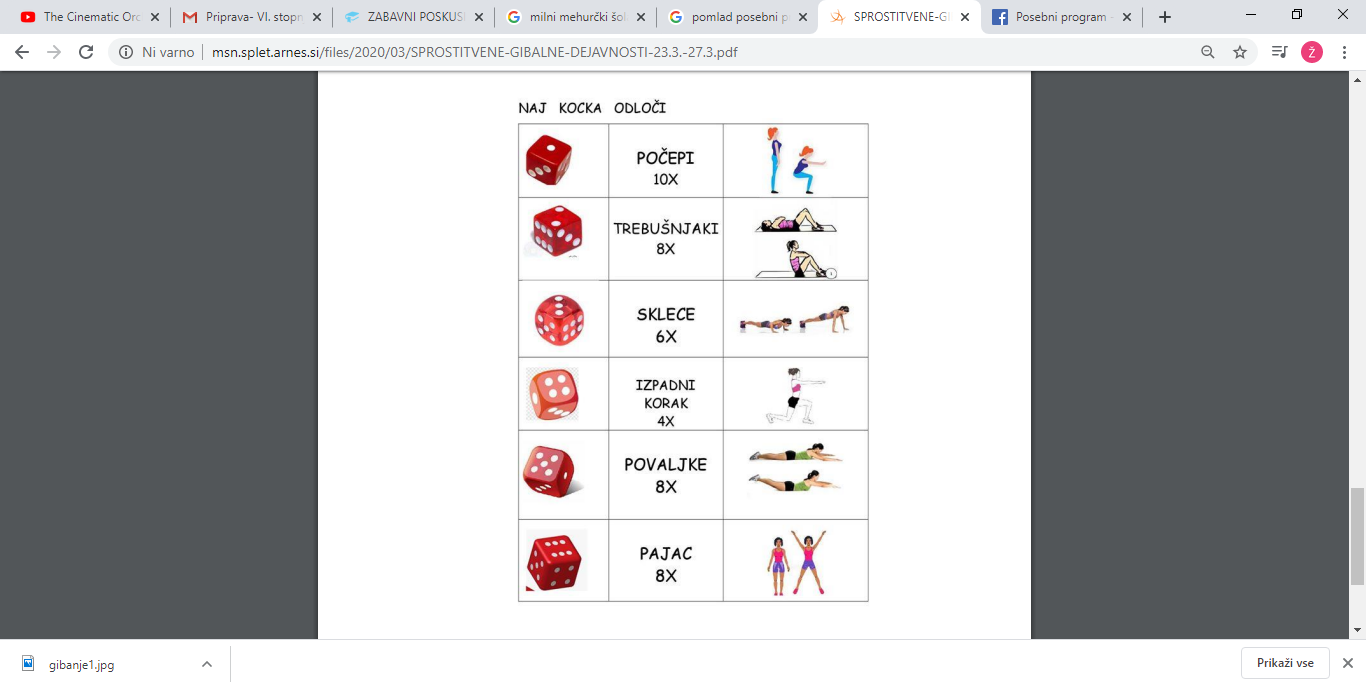 